CEJILLA 2º TRASTE                                                                                                          SAN BORONDON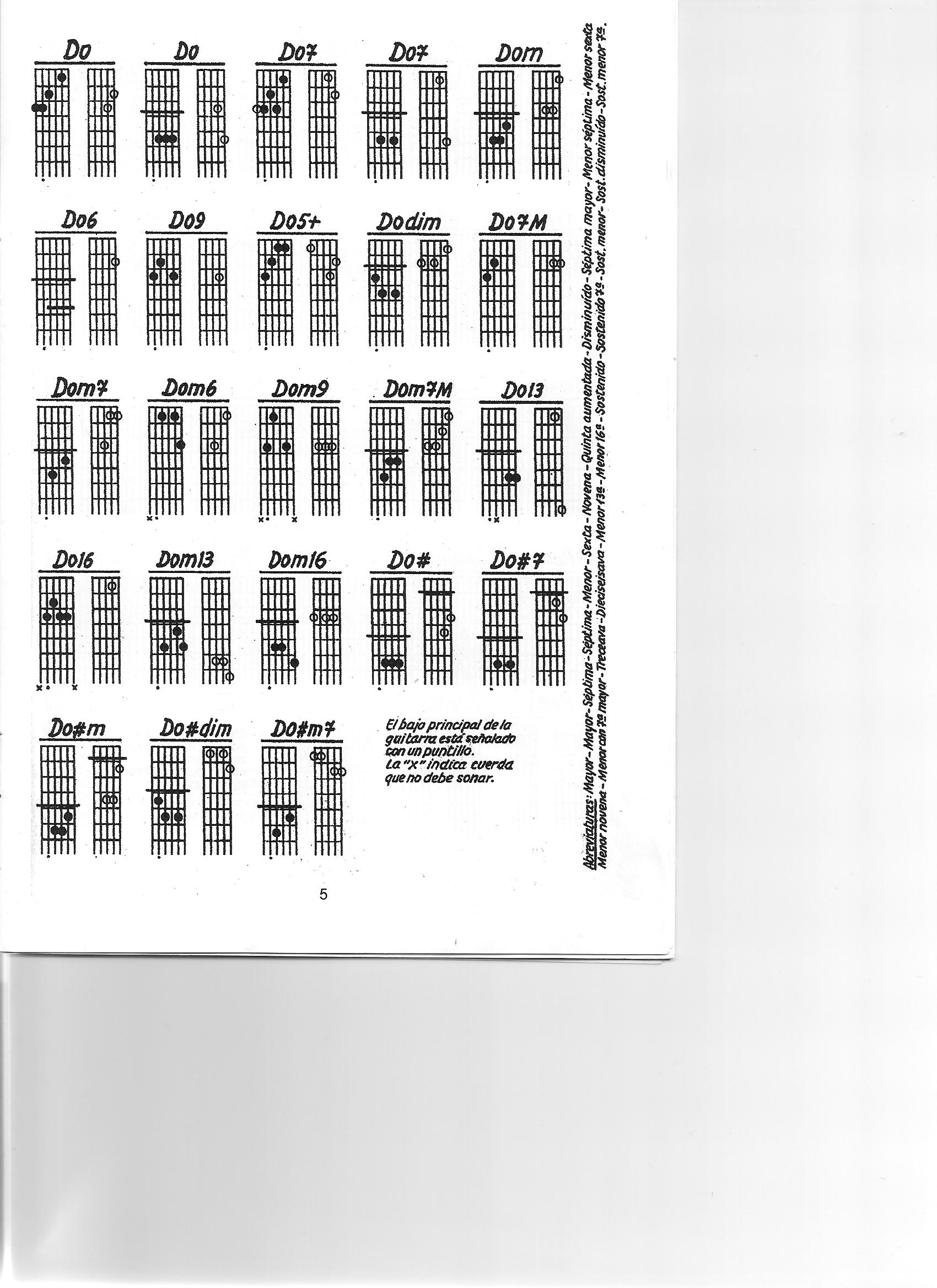 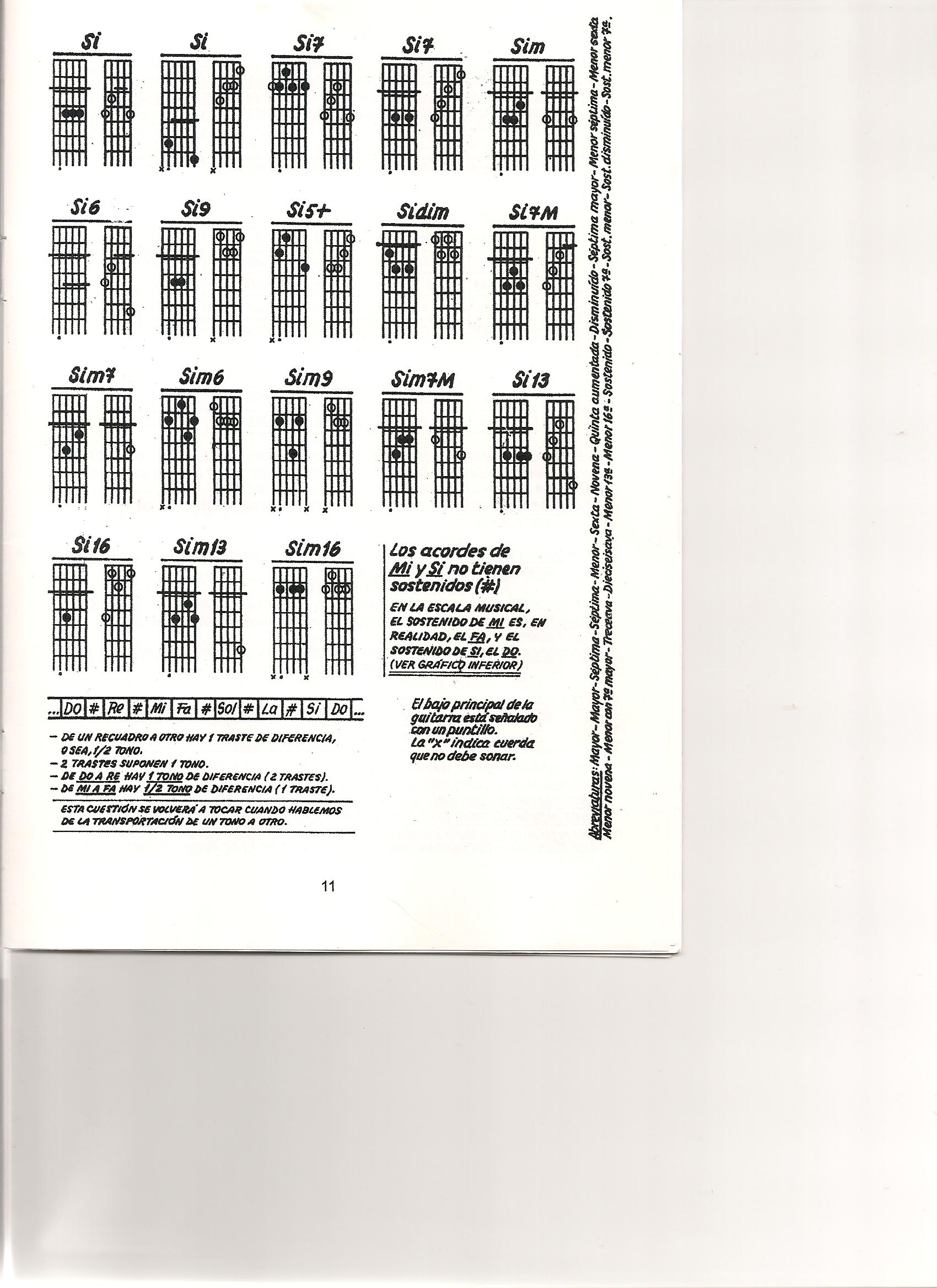 	A - La, Sim7, Do#m7, Sim7		B – Solm, Re, La, Mi	INTRO:	A x3	B x2 (VEN, VEN, VEN……)	B x4 (Parte musical)A -	Nuestra isla de esperanza que despierta mi alegríaB - 	espejismo tras la niebla, leyenda de la tierra míaA -	Te retiras del acecho, misterioso naveganteB -	eres ballena o sirena, eres como un sabio erranteESTRIBILLO: B - 	(Bajo)  Ahí está, alguien la vio, todos la buscan, nadie encuentra a San Borondón       (Alto)	  Ahí está, yo quiero ir, su libertad es el paraíso que yo perdíB x 4  (Parte musical)A - 	Apareces y te escondes por atlánticos lugaresB -	territorio inexplorado de siluetas familiaresA -	Fantasía a la deriva, donde reinan las gaviotasB - 	fugitiva, imprevisible, sueño de mis islas rotasESTRIBILLO (DOS VECES)	B x 4 (Parte musical)	AHÍ ESTA ALGUIEN LA VIOOOOOOOO	VEN VEN VEN / VEN VEN VEN  (x4)